21st Century Lesson Cycle Template21st Century Lesson Cycle Template21st Century Lesson Cycle TemplateGrade:          6-9                                                          Subject:  Resource – Life Skills                                                                                         Unit:      Hygiene – Finger NailsGrade:          6-9                                                          Subject:  Resource – Life Skills                                                                                         Unit:      Hygiene – Finger NailsGrade:          6-9                                                          Subject:  Resource – Life Skills                                                                                         Unit:      Hygiene – Finger NailsDriving Question: Why should I and how do I cut my fingernails?Driving Question: Why should I and how do I cut my fingernails?Driving Question: Why should I and how do I cut my fingernails?Curriculum Outcomes:  Life Skills – Hygiene Curriculum Outcomes:  Life Skills – Hygiene Curriculum Outcomes:  Life Skills – Hygiene Expected Time: 40 min- This lesson is designed for students who have not recognized the physical / social implications of maintaining proper hygiene and clean fingernails.- It has been used (but not limited to) students with autism and behaviorally challenging students. Expected Time: 40 min- This lesson is designed for students who have not recognized the physical / social implications of maintaining proper hygiene and clean fingernails.- It has been used (but not limited to) students with autism and behaviorally challenging students. Expected Time: 40 min- This lesson is designed for students who have not recognized the physical / social implications of maintaining proper hygiene and clean fingernails.- It has been used (but not limited to) students with autism and behaviorally challenging students. Resources: [like flipped videos, iPads, etc.]iPadWhite BoardExplain Everything APPResource roomPic CollageResources: [like flipped videos, iPads, etc.]iPadWhite BoardExplain Everything APPResource roomPic CollageResources: [like flipped videos, iPads, etc.]iPadWhite BoardExplain Everything APPResource roomPic CollageLesson ProcedureLesson Procedure21st century skillsTeacher does (I Do): - Show student screen cast on Hygiene – fingernails.  - Ask student to list 2 reasons/advantages to why having short and clean nails is good for them. They should list these in any app on their iPad or on a small white board at the table. (Reasons / advantages could include = clean nails are hygienic for eating, socially people are more likely to appreciate & respect them, shorter nails are less likely to break, cause injury or rip things)- Show the student a set of clippers and ask them if they have ever used them before. - Show them the various parts and demonstrate how to properly use them (as described in screencast from website)- Have the student make a pick collage (or explain everything video….. their choice) to exemplify the advantages of clean and short nails. - Pic collage is faster to complete and would be as effective in illustrating understanding as making their own video.   find, validate remember, understand  collaborate, communicate analyze, synthesize critical thinking evaluate, leverage create, publish citizenshipIndividual student work (You Do):- Watch screencast- Brainstorm two reasons for why someone should keep clean/short nails- Cut nails (if needed)- Make Pic Collage for proper hygiene and focus on the benefits of clean nails (or their own explain everything video)-  find, validate remember, understand  collaborate, communicate analyze, synthesize critical thinking evaluate, leverage create, publish citizenshipGroup work (We Do): - Brainstorm together- Watch Video together-  find, validate remember, understand  collaborate, communicate analyze, synthesize critical thinking evaluate, leverage create, publish citizenshipClass share (We Share):- Share Pic Collage / video-  Share any new ides or advantages that maybe were not in the screencast-  find, validate remember, understand  collaborate, communicate analyze, synthesize critical thinking evaluate, leverage create, publish citizenshipLesson Wrap Up: - Go over the positive features of the students work (pic collage or video) and emphasize the key points- Explain to he student that although their nails may only need to be cut once a month, they should be cleaned when dirty.Lesson Wrap Up: - Go over the positive features of the students work (pic collage or video) and emphasize the key points- Explain to he student that although their nails may only need to be cut once a month, they should be cleaned when dirty.Lesson Wrap Up: - Go over the positive features of the students work (pic collage or video) and emphasize the key points- Explain to he student that although their nails may only need to be cut once a month, they should be cleaned when dirty.Differentiation/Modification/Enrichment:- Whole class presentation instead of one on one- Enrichment = Research diseases and disorders of fingernails and create additional pic collage or keynote that identifies at least 3 common occurrencesDifferentiation/Modification/Enrichment:- Whole class presentation instead of one on one- Enrichment = Research diseases and disorders of fingernails and create additional pic collage or keynote that identifies at least 3 common occurrencesDifferentiation/Modification/Enrichment:- Whole class presentation instead of one on one- Enrichment = Research diseases and disorders of fingernails and create additional pic collage or keynote that identifies at least 3 common occurrencesAssessment:  - Informal assessment on pic collage- Assessment is on going during the school year, as the student needs to be monitored to see if they are keeping up with their hygieneAssessment:  - Informal assessment on pic collage- Assessment is on going during the school year, as the student needs to be monitored to see if they are keeping up with their hygieneAssessment:  - Informal assessment on pic collage- Assessment is on going during the school year, as the student needs to be monitored to see if they are keeping up with their hygieneTeacher Reflection: Teacher Reflection: Teacher Reflection: 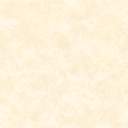 